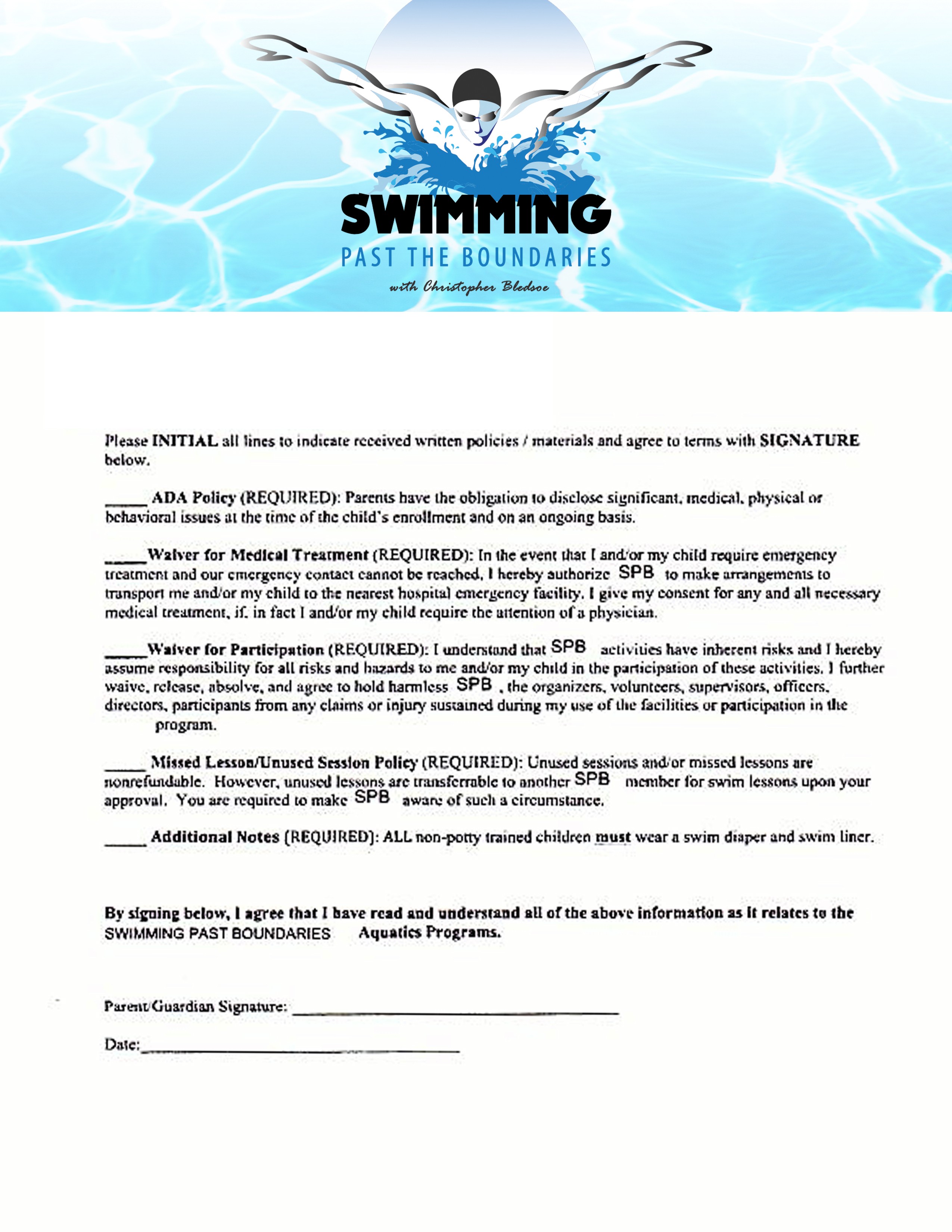 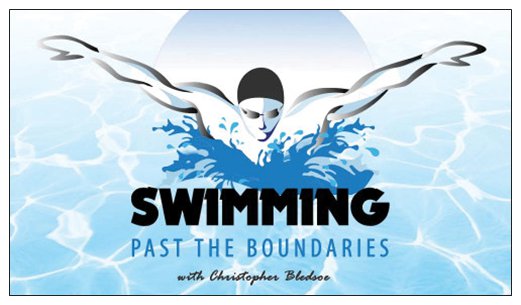 Open Lap Swim: Now Available! Visit our site for detailsGroup Lessons: 4 students $20 Per Week or $60 Per month Semi Private Lessons: 2 Students $30 per student Private Lessons: 1 student $60 per lessonLarge Group Lessons: 5 students or more $15 per studentPool Parties: $200 per hour: DJ, Glow Sticks and Light Show included in price.Swim Camps: $20 per week or $60 per month TOTAL FUN!Aqua Yoga: $15 Per 45 min ClassAqua Therapy: $15 Per 45 min ClassStudent Name: ________________________________________________Student Name # 2_____________________________________________Student Name # 3_____________________________________________Student Name # 4_____________________________________________Parent/Company Name: _______________________________________Address: ______________________________________________________Cell Number: __________________________________________________Emergency Contact: ___________________________________________Emergency Contact Cell: _______________________________________Class Enrollment: ______________________________________________Day and Time Class Request: __________________________________Credit Card Number: ___________________________________________Exp Date: ________CVV______ Medical Concerns: _______________________________________________ALL CHECKS MADE PAYABLE TO “SWIMMING PAST THE BOUNDARIES”                                                                    www.swimmingpastboundaries.comSWIM CAMPSAQUA THERAPYGROUP LESSONSPRIVATE LESSONSSWIM AND PLAYAQUA YOGASPECIAL NEEDSPOOL PARTIES COMPETITIVE SWIM TRAININGAQUA FITNESS!Swimming Past the Boundaries110 S Grand AvePoughkeepsie, NY 12603swimmingpastboundaries.comCorp Office: 845-625-4929